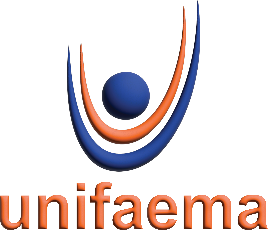 CENTRO UNIVERSITÁRIO FAEMA - UNIFAEMAInstituto Superior de Educação – ISE                                 PROUNI*Documentação a ser apresentada na fase de comprovação das informações. OBSERVAÇÃO: Trazer Originais e Cópias Não Autenticadas.1. DOCUMENTOS DE IDENTIFICAÇÃO DO CANDIDATO E DOS MEMBROS DO GRUPO FAMILIAR.2. COMPROVANTE DE RESIDÊNCIA: comprovante atualizado no nome do estudante ou de um membro do grupo familiar. Caso não tenha comprovante, poderá apresentar uma declaração do proprietário do imóvel que confirme a residência, com firma reconhecida em cartório, acompanhada de um comprovante de residência.3. COMPROVANTES DE RENDIMENTOS: para os declarados com renda, apresentar documentos conforme o seu tipo de atividade. 3.1 – ASSALARIADOS; PARA FUNCIONÁRIOS PÚBLICOS TERMO DE POSSE – (CARTEIRA DE TRABALHO TAMBÉM).3.2 - ATIVIDADE RURAL;3.3 - APOSENTADOS E PENSIONISTAS;3.4 – AUTÔNOMOS; 3.5 - PROFISSIONAIS LIBERAIS; 3.6 - SÓCIOS E DIRIGENTES DE EMPRESAS;- RENDIMENTOS DE ALUGUEL OU ARRENDAMENTO DE BENS MÓVEIS E IMÓVEIS.ATENÇÃO: Os maiores de 18 anos, mesmo quem não possuam renda, deverão apresentar a carteira de trabalho e a cópia das páginas da foto, dos dados de identificação e do contrato de trabalho.4. CERTIDÕES DE NASCIMENTO OU CASAMENTO DO CANDIDATO E DOS MEMBROS DO GRUPO FAMILIAR: quando for o caso, apresentar comprovante de separação, divórcio ou certidão de óbito.5. COMPROVANTE DE PAGAMENTO DE PENSÃO ALIMENTÍCIA: cópia de decisão judicial, determinando o pagamento de pensão alimentícia, caso esta tenha sido abatida da renda bruta de membro do grupo familiar.6. COMPROVANTE DE ENSINO MÉDIO APENAS DO CANDIDATO: histórico e certificado.7. COMPROVANTE DE PROFESSOR DA EDUCAÇÃO BÁSICA: quando for o caso. 8. COMPROVANTE DE DEFICIÊNCIA: quando for o caso, apresentar Laudo médico que ateste a espécie e o grau da deficiência, com expressa referência ao código correspondente da Classificação Internacional de Doença (CID).